Animal Fact File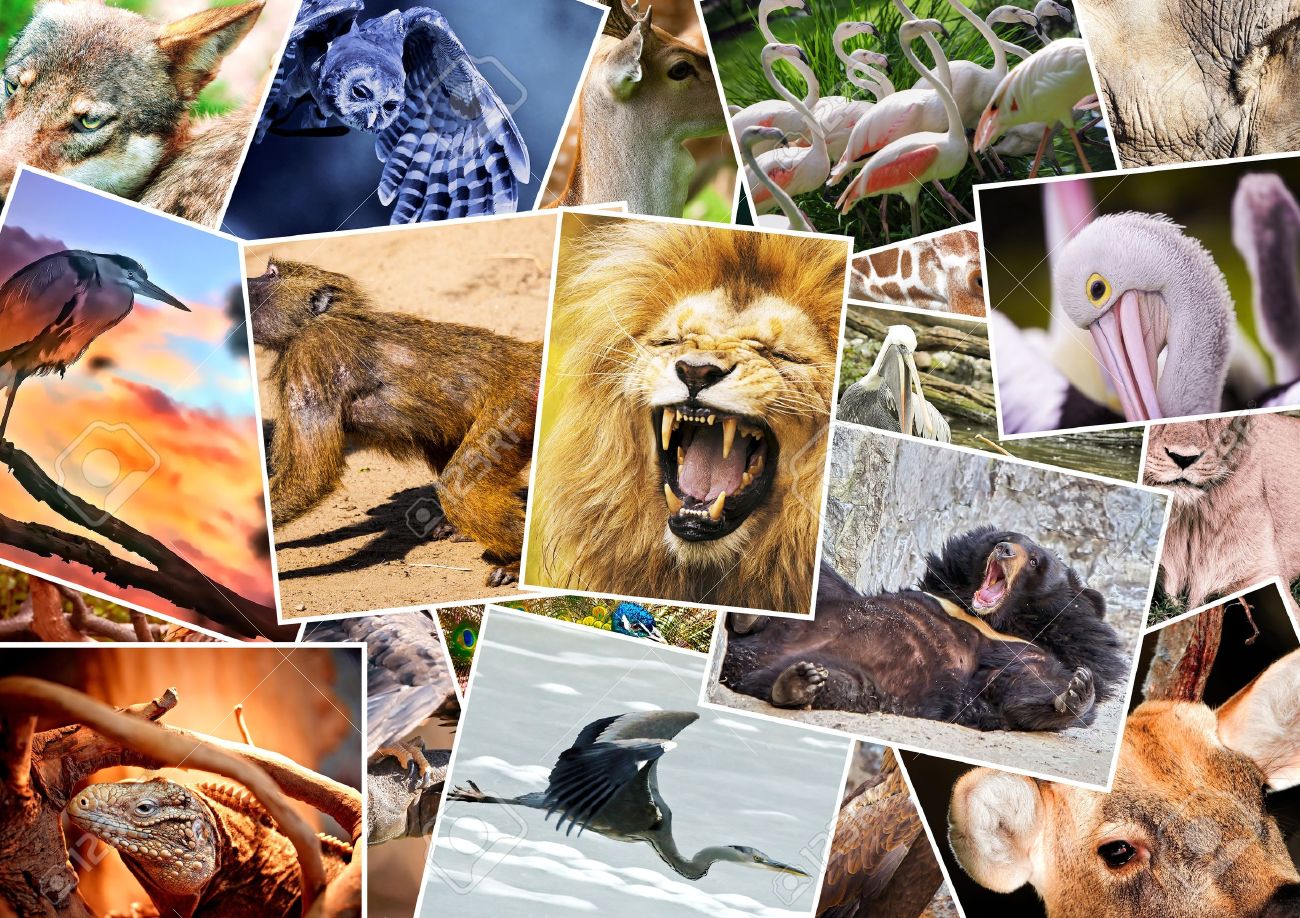 Written by Henry PollardWolvesWolves look like dogs.  They have sharp teeth and sharp claws.Wolves live in many habitats like the forest. Wolves eat bison.Baby wolves are called pups.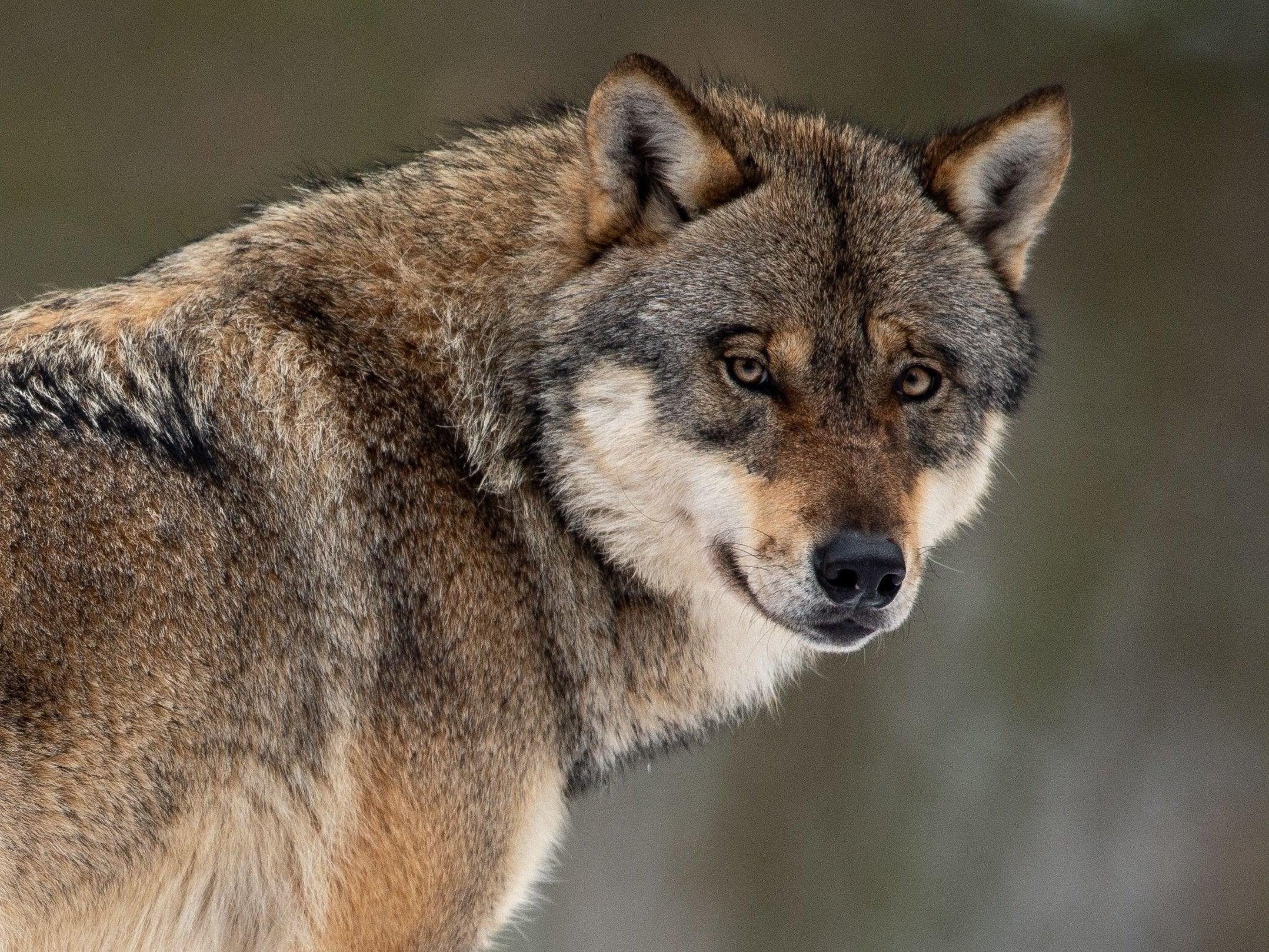 Clown FishClown fish have orange and white stripes.  Clown fish live in the ocean.Clown fish eat algae and worms.Baby fish are called fry.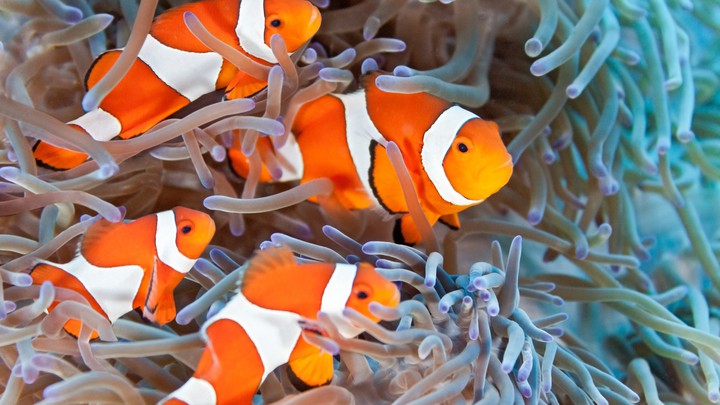 Polar BearsPolar bears are very big.  They have white fur.Polar bears live in the Arctic.They are carnivores.  They eat seals and whales.Baby polar bears are cubs.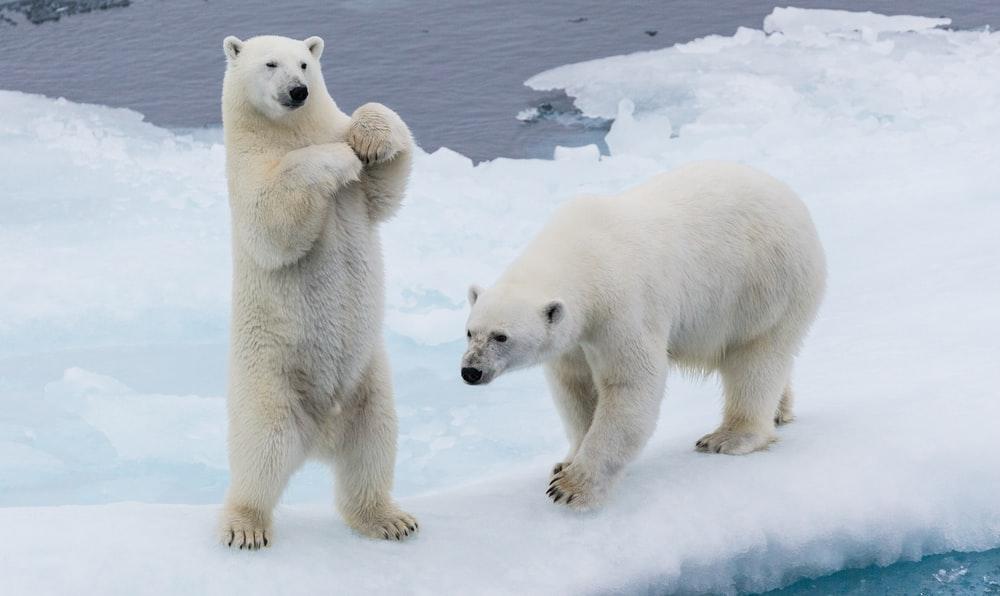 Animal Fact FileThis is a non-fiction book about animals in different habitats.